Михайленківська філія Хухрянської загальноосвітньої школи І-ІІІ ст. (опорний заклад освіти)Перший урок1-4 класи«Ми – українці: честь і слава незламним!»Підготувала:Савченко К.А.2022-2023 н. р.Мета уроку: сприяти вихованню патріотичних почуттів, любові до України, гордості за Батьківщину з давньою історією та багатою культурою, розширити знання учнів про українські символи; розвивати креативність, уяву, комунікабельність.Обладнання: презентація, комп’ютер, відеоматеріали.Хід урокуІ. Організація класуВступне слово вчителя- Шановні учні, батьки! Ми раді вас вітати з початком нового навчального року! Хочеться всім побажати цікавих подорожей по Країні Знань, і головне – під мирним небом нашої України! Бажаю підкорити нові вершини знань та зустріти надійних друзів.Ви усі сумували за своїми однокласниками, за вчителями. Ми сумували за вами. Тож давайте привітаємо усіх з початком навчального року. (слайд 2)Знову вересень листя фарбує,Квіти барвами вітають всіх нас,Перше вересня – школа сумує,Зачекався на учнів вже клас…Як же хочеться галасу й шуму,Щирих посмішок, ігор в дворі,Та чомусь на душі нотки суму,Не прийшли на поріг школярі…Зачекались дітей педагоги,Не звичайний в нас перший урок,У країні війна і лунають тривоги,Дистанційний сьогодні дзвінок.Саме зараз ми як ніколи - єдині,Переможці на всіх ми фронтах,Душу й тіло свої віддамо Україні,Буде мир, тільки так, тільки так…Тож завзяття й сміливість візьмемо в дорогу,Нас чекає мандрівка в світ знань та наук,Україна здобуде свою перемогу,Ну а ми всі для цього докладем своїх рук.Новий рік вже навчальний нам стукає в двері,Ми запросим його в рідну школу та класи,Зачекались вже учні, вчителі, першачата веселі,Як же добре, що знову, хоч онлайн, але разом!На жаль, навчальний рік розпочинається в умовах війни, у важкі часи, коли наша країна виборює свою незалежність, право на життя, і платить за це найціннішим - тисячами людських життів… Пропоную розпочати нашу віртуальну зустріч з вшанування героїв, які заплатили своїм життям за нашу свободу.                    Хвилина мовчання- Отже, ми починаємо наш перший урок.ІІ. Повідомлення теми урокуЧитання вірша (слайд 3)БатьківщинаМоя рідна БатьківщинаМає назву Україна.В мене й нація своя –Українець в мами я.Є у мене й рідна мова,Де вкраїнське кожне слово.Олексій ДовгийЯк ви думаєте про що ж ми будемо говорити на уроці?Так, про нашу Батьківщину, про її  націю та традиції, культуру й символи. Тема нашого уроку сьогодні «Ми – українці: честь і слава незламним!»(слайд 1)ІІІ. Основна частинаАсоціативний кущ (слайд 4)Які асоціації у вас виникають, коли ви говорите слово «Україна»?Бесіда (слайд 5)Державні символи України (слайд 6,7,8)Опис державних символівГімн України був написаний більше 100 років тому. Написали його – поет Павло Чубинський та композитор Михайло Вербицький.Традиційний український одяг (слайд 9,10,11)Опис назв одягуУкраїнські рослини-символи (слайд 12)Перегляд відеоhttps://www.youtube.com/watch?v=Yk8BlgYVcDoФІЗКУЛЬТХВИЛИНКА (слайд 13)Руханка «Ой, у лузі червона країна»https://www.youtube.com/watch?v=Aj5TQtHFZIAГра «Так чи ні» (слайд 14)Столиця України – Київ.Наша Батьківщина Англія. Ми - українці. Наш прапор є червоно-жовтий.Головна річка нашої країни – Дніпро.Вправа «Які українці?» (слайд 15)Оберіть варіант, який найвлучніше описує українців.Українці є…злісміливідобрілінивіпрацелюбніслабкідружнірозумніталановитіВправа-гра «Порахуй і скажи» (слайд 16)ІV. Заключна частинаПідсумок Домашнє завдання: (слайд 17) (за бажанням/на вибір)Намалювати:рослинні символи.державні символи.традиційний український одяг.Зворотній зв’язок (слайд 18)Техніки формувального оцінювання використовуємо на вибір. Вчитель заздалегідь домовляється з учнями про ці сигнали. Техніка «Сигнали рукою»▪ Було легко працювати (долоня - над головою).▪ Були незначні помилки (долонька - на рівні очей).▪ Було важко працювати(долонька - під підборіддям).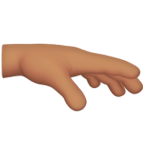 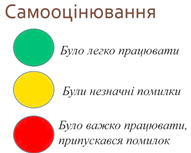 Техніка «Світлофор» (кольорові картки, кольорові олівці і т.д.)Заключне слово (слайд 19)Шановні україночки та українці, ви розумники, всі активно та наполегливо працювали сьогодні. Прошу вас любіть рідну країну, поважайте Батьківщину, цінуйте наші традиції та культуру! Не забуваймо, що ми – справжні українці – наполегливі, щирі, щедрі, добрі, працьовиті та незламні! Від усього серця бажаю МИРУ українському народу. Молимося за ЗСУ, дякуємо їм та віримо в ПЕРЕМОГУ!Дякую за увагу. Урок закінчено. Побачимося пізніше!Картинки, відео в презентації взяті з простору Інтернету 